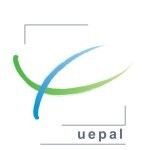 Union des Églises protestantes d’Alsace et de LorraineDemande de subvention Matériel Informatique et/ou vidéoLe présent document doit être rempli et signé par les différentes institutions avant d’être transmis au service financier, qui se chargera de transmettre votre demande à la commission financière et au conseil d’administration pour validation.Informations générales :Extrait du registre des délibérations* du Conseil Presbytéral de :		 du : 	Paroisse de _____________________________________________________ le _______________________________			Le président			(signature & sceau)			Vu et approuvé par le consistoire de ________________________________ le ________________________________			Le président			(signature & sceau)Visa de l’Inspecteur ecclésiastique : le 	 (Signature & sceau)La demande de la Paroisse :OBJET DE LA DEMANDEPersonne à contacter :	Date de la demande : 	Matériel informatique	Matériel vidéo Propriété/utilisateur du matériel concerné : 	Devis* 	Facture(s)*	R.I.B.**Copie à joindre au dossierDescription sommaire du matériel et du projet :	Montant HT ou TTCRèglement pour l’octroi des subventions1° Quel soutien financier ?Le soutien financier pour : Matériel informatique : Prise en charge de 50 % du devis / facture avec un maximum de 600 € A l’exclusion des imprimantes, accessoires complémentaires, et logiciels autres que le logiciel de comptabilité.Matériel vidéo pour la retransmission des cultes :1° demande d’une paroisse : prise en charge à 100 % du devis / facture avec un maximum de 2 000 €2° demande d'une paroisse associée à un secteur, Consistoire ou Inspection (matériel professionnel) : prise en charge à 100 % du devis / facture avec un maximum de 14 000 €Matériel de vidéo projection (hors retransmission des cultes) :Prise en charge de 50 % du devis / facture avec un maximum de 1 000 €2° Comment ?La paroisse / Consistoire remplit le présent formulaire également disponible sur le site internet 3° Et Ensuite ?J’adresse mon dossier complet à :Service Financier UEPAL1b Quai Saint ThomasBP 8002267 081 Strasbourg CedexCe formulaire sera analysé par la commission financière du Conseil d’Administration de l’E.S.P.Le Conseil de l’Union et le Conseil d’Administration décideront ensuite de la subvention qui vous sera accordée. Ces études se feront toutes les 6 semaines environs.Les fonds seront versés selon les modalités convenues ensemble, par virement sur le compte de la paroisse ou du consistoire.4° Des questions ?Contactez le Service financier :Par courrier : 1b quai Saint-Thomas 67000 Strasbourg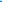 Par téléphone : 03.88.25.90.40Par mail : service-financier@uepal.fr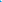 